Uwaga: karta usług została opracowana w celu ułatwienia załatwienia spraw. Aktualność karty jest sprawdzana nie rzadziej niż raz w roku. Data ostatniego sprawdzenia znajduje się w tabeli poniżej w pozycji „sprawdził”. W przypadku wystąpienia  zmian w zakresie załatwiania sprawy karty są publikowane w ciągu 7 dni. Aktualne przepisy prawa opublikowane są w Dzienniku Ustawa -  https://dziennikustaw.gov.pl/DU oraz Internetowym Systemie Aktów Prawnych (ISAP) - https://isap.sejm.gov.pl/isap.nsf/home.xsp 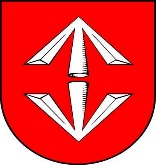 KARTA USŁUGIWGN/07Urząd Miejski w Grodzisku MazowieckimEdycja: 20KARTA USŁUGIWGN/07Urząd Miejski w Grodzisku MazowieckimStrona: 1/2Nazwa usługiPODZIAŁ  NIERUCHOMOŚCIPODZIAŁ  NIERUCHOMOŚCIOdpowiedzialny za daną usługęKatarzyna Wysocka – Naczelnik Wydziału Gospodarki NieruchomościamiStanisław Majer – Główny SpecjalistaKatarzyna Wysocka – Naczelnik Wydziału Gospodarki NieruchomościamiStanisław Majer – Główny SpecjalistaMiejsce załatwienia sprawyNr telefonu, e-mailskładanie dokumentów - Sala Obsługi Mieszkańców (parter)             Urząd Miejski, ul. T. Kościuszki 12A 05-825 Grodzisk Mazowieckiinformacja o przebiegu załatwianej sprawy – Urząd Miejski ul. T. Kościuszki 12A 05-825 Grodzisk Mazowiecki Wydział Gospodarki Nieruchomościami, (22) 463-46-27 wew. 129składanie dokumentów - Sala Obsługi Mieszkańców (parter)             Urząd Miejski, ul. T. Kościuszki 12A 05-825 Grodzisk Mazowieckiinformacja o przebiegu załatwianej sprawy – Urząd Miejski ul. T. Kościuszki 12A 05-825 Grodzisk Mazowiecki Wydział Gospodarki Nieruchomościami, (22) 463-46-27 wew. 129Godziny urzędowaniaponiedziałek,  800 - 1800 wtorek, środa, czwartek,  800 - 1600 piątek, 800 - 1500poniedziałek,  800 - 1800 wtorek, środa, czwartek,  800 - 1600 piątek, 800 - 1500Wymagane dokumentyWniosek – wg wzoruAktualny wyciąg z księgi wieczystej - oryginałAktualny wypis z ewidencji gruntów – oryginałOdbitka z mapy ewidencyjnej - oryginałWstępny projekt podziału opracowany na kopii mapy zasadniczej – 
2 egzemplarze.Decyzja o warunkach zabudowy (w przypadku braku miejscowego planu zagospodarowania) – oryginałWniosek – wg wzoruAktualny wyciąg z księgi wieczystej - oryginałAktualny wypis z ewidencji gruntów – oryginałOdbitka z mapy ewidencyjnej - oryginałWstępny projekt podziału opracowany na kopii mapy zasadniczej – 
2 egzemplarze.Decyzja o warunkach zabudowy (w przypadku braku miejscowego planu zagospodarowania) – oryginałWysokość opłaty Nie podlega opłacie Nie podlega opłacieTermin realizacji sprawy Do 30 dni od dnia złożenia wniosku.Do 30 dni od dnia złożenia wniosku.Podstawa prawna sprawyUstawa z dnia 21 sierpnia1997 r. o gospodarce nieruchomościami Rozporządzenie Rady Ministrów z dnia 7 grudnia 2004 r. w sprawie sposobu i trybu dokonywania podziałów nieruchomości Ustawa z dnia 14 czerwca 1960 r. Kodeks postępowania administracyjnego Ustawa z dnia 16 listopada 2006 r. o opłacie skarbowej Ustawa z dnia 21 sierpnia1997 r. o gospodarce nieruchomościami Rozporządzenie Rady Ministrów z dnia 7 grudnia 2004 r. w sprawie sposobu i trybu dokonywania podziałów nieruchomości Ustawa z dnia 14 czerwca 1960 r. Kodeks postępowania administracyjnego Ustawa z dnia 16 listopada 2006 r. o opłacie skarbowej Tryb odwoławczy sprawyZażalenie na postanowienie opiniujące wstępny projekt podziału – do Samorządowego Kolegium Odwoławczego w Warszawie, w terminie 7 dni od dnia otrzymania postanowienia, za pośrednictwem Burmistrza gminy Grodzisk Mazowiecki..Odwołanie od decyzji zatwierdzającej projekt podziału - do Samorządowego Kolegium Odwoławczego w Warszawie, w terminie 14 dni od dnia otrzymania decyzji, za pośrednictwem Burmistrza gminy Grodzisk Mazowiecki.Zażalenie na postanowienie opiniujące wstępny projekt podziału – do Samorządowego Kolegium Odwoławczego w Warszawie, w terminie 7 dni od dnia otrzymania postanowienia, za pośrednictwem Burmistrza gminy Grodzisk Mazowiecki..Odwołanie od decyzji zatwierdzającej projekt podziału - do Samorządowego Kolegium Odwoławczego w Warszawie, w terminie 14 dni od dnia otrzymania decyzji, za pośrednictwem Burmistrza gminy Grodzisk Mazowiecki.UwagiPostępowanie przebiega w 2 etapach: wydanie postanowienia opiniującego wstępny projekt podziału nieruchomości,wydanie decyzji zatwierdzającej projekt podziału nieruchomości.Odbiór postanowienia i decyzji osobiście lub za pośrednictwem poczty za potwierdzeniem odbioru.Wniosek można złożyć: on-line opatrzony kwalifikowanym podpisem elektronicznym albo podpisem potwierdzonym profilem zaufanym ePUAP.Numer konta bankowego:Bank PEKAO SA Nr 61 1240 6348 1111 0010 4058 8264Postępowanie przebiega w 2 etapach: wydanie postanowienia opiniującego wstępny projekt podziału nieruchomości,wydanie decyzji zatwierdzającej projekt podziału nieruchomości.Odbiór postanowienia i decyzji osobiście lub za pośrednictwem poczty za potwierdzeniem odbioru.Wniosek można złożyć: on-line opatrzony kwalifikowanym podpisem elektronicznym albo podpisem potwierdzonym profilem zaufanym ePUAP.Numer konta bankowego:Bank PEKAO SA Nr 61 1240 6348 1111 0010 4058 8264Wzory wnioskówWniosek dostępny na www.grodzisk.pl oraz w Sali Obsługi Mieszkańców.Wniosek dostępny na www.grodzisk.pl oraz w Sali Obsługi Mieszkańców.OPRACOWAŁ:SPRAWDZIŁ:ZATWIERDZIŁ:Główny SpecjalistaNaczelnik WydziałuBurmistrz04.11.2022                Stanisław                                  Majer04.11.2022             Katarzyna                                 Wysocka 04.11.2022           Grzegorz                              Benedykciński